Поручениена отзыв денежных средств СПИСАТЬ:М.П.В случае отзыва денежных средств на счета третьих лиц Клиент обязан предоставить идентификационные данные получателя и документы, подтверждающие основание платежа. Компания оставляет за собой право отказать в списании денежных средств на счета третьих лиц.Отметки Компании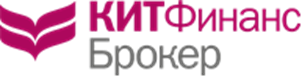                                                                                 Приложение №5,	Утверждено Приказом № 31 от 13.08.2018г к Регламенту оказания брокерских услуг КИТ Финанс (АО)Дата подачи и справочный номер порученияНаименование/ФИО КлиентаНаименование/ФИО Уполномоченногопредставителя/Доверенного лица№ и дата Договора на брокерское обслуживание      № и дата доверенностиНомерсчетаНаименование / ФИО клиентаНаименование / ФИО клиентаСуммаВалютаСумма прописьюТорговаясистемаИТОГО сумма (прописью):ИТОГО сумма (прописью):Получатель платежаПолучатель платежаИНН/КПП/КИО ПолучателяИНН/КПП/КИО Получателя№ расчетного счета Получателя№ расчетного счета Получателя№ корр. счета Банка Получателя№ корр. счета Банка ПолучателяНаименование Банка ПолучателяНаименование Банка ПолучателяБИК Банка ПолучателяБИК Банка ПолучателяНазначение платежа(по умолчанию: возврат средств клиента по ДБО №(по умолчанию: возврат средств клиента по ДБО №(по умолчанию: возврат средств клиента по ДБО №от)Код вида валютной операции (для нерезидентов)Код вида валютной операции (для нерезидентов)Код вида валютной операции (для нерезидентов){VO                 }{VO                 }{VO                 }{VO                 }Дополнительные распоряженияОт Клиента:/                          (подпись и расшифровка Ф.И.О.)                          (подпись и расшифровка Ф.И.О.)                          (подпись и расшифровка Ф.И.О.)Налог на доходы физических лиц